Kiskunhalas Város Önkormányzatának Bölcsődéje
Szakmai Program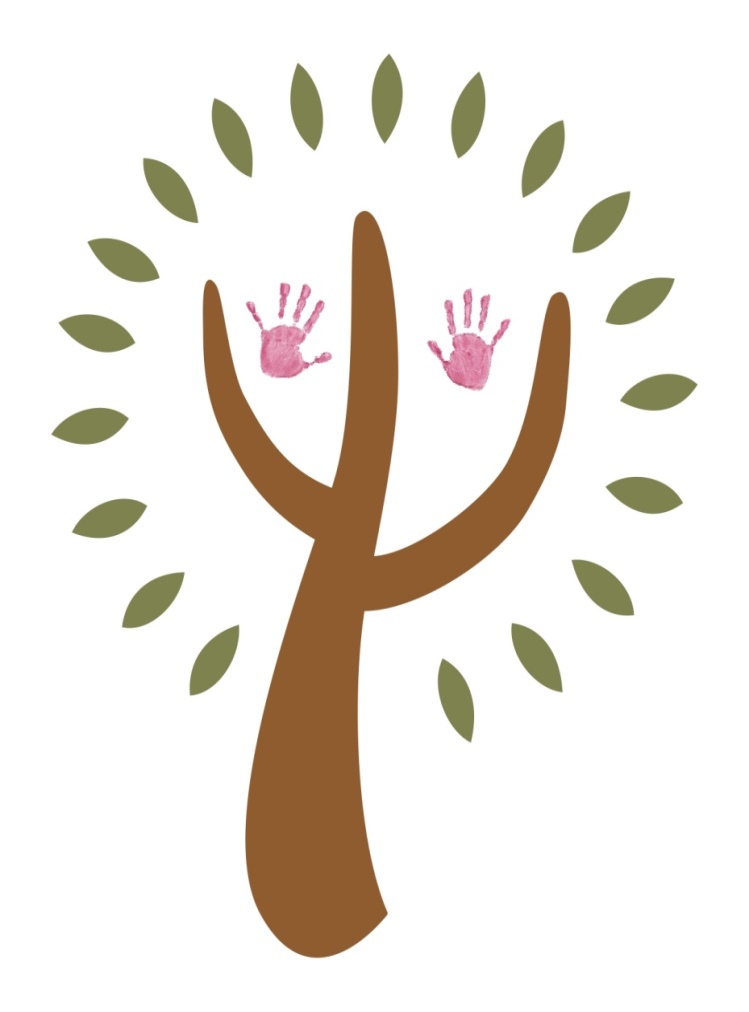 2023-2026Az intézmény neve: 	Kiskunhalas Város Önkormányzatának Bölcsődéje		címe: 	6400, Kiskunhalas Május 1 tér 2.Elérhetőségek: 				telefon: 77/422-873; +36202618325		e-mail: kkhalasibolcsi@gmail.comFenntartó neve: 	Kiskunhalas Város ÖnkormányzataSzakmai program érvényessége: 2023-2026Készítette: Márton-Miskei Beáta IntézményvezetőTartalomBölcsődetörténetA bölcsőde működési területe, fenntartójaIntézmény neve		Címe		Telefon			E-mail cím			Honlap cím			A bölcsőde fenntartója 		Működési terület		Engedélyezett férőhelyek száma összesenA bölcsőde alapító okiratának számaA bölcsőde működési engedélyének száma 	Az intézmény feladataiAz intézmény alapfeladataAlapellátás mellett működő családi nevelést támogató szolgáltatásSzakmai program céljaSzakmai program elérhetőségeKüldetésnyilatkozatPedagógiai hitvallásunkBölcsődénk gyermekképeKisgyermeknevelő képünkBölcsődeképünkIntézményünk minőségpolitikájaEllátás igénybevételének módjaA bölcsőde személyi feltételeiA bölcsőde tárgyi feltételeiCsoportszobákFürdőszobákGyermeköltözőkTálalókonyhaJátszóudvarTextíliákA helyiségek díszítéseA bölcsődei nevelés-gondozás alapelveiA családi nevelés elősegítésének tiszteleteA koragyermekkori intervenciós szemlélet befogadása A családi nevelés elsődleges tisztelete A kisgyermeki személyiség tisztelete A kisgyermeknevelő személyiségének meghatározó szerepeA biztonság és a stabilitás megteremtéseAz aktivitás, az önállósulás segítésének elveAz egységes nevelő hatások elve A gyermek kompetencia késztetésének támogatása Bölcsőde működési rendjeGyermekcsoportok szervezéseA gyermekek napirendjeA bölcsődei nevelés-gondozás főbb helyzeteiGondozásJátékMondóka, énekVers, meseAlkotó tevékenységekEgyéb tevékenységekMozgásTanulásKiemelt szakmai feladatokA családi nevelés segítése, kapcsolattartás a szülőkkelEgészségvédelem, az egészséges életmód megalapozásaKapcsolatainkEgyüttműködés óvodákkalEgyüttműködés a Gyermekjóléti Központtal és SzolgálattalEgyüttműködés a képző intézményekkelEgyüttműködés más intézményekkel, civil szervezetekkelGyermekekről vezetett dokumentációBölcsődei gyermek-egészségügyi törzslapCsaládi füzetCsoportnaplóFejlődési naplóNapi jelenléti kimutatás TAJ alapú központi nyilvántartásÉtkezők nyilvántartásaFejlődés jellemzői a bölcsődéskor végéreEllátottak és szolgáltatást végzők jogainak védelmeSzakmai program alapdokumentumaiJogszabályokMódszertani útmutatókSzakmai program mellékleteiZárszó„ A gyermekkor évei azok az esztendők, amikor a szív a legérzékenyebb, leghajlékonyabb. Amit oda elültetnek, azt aligha lehet valaha is onnan kipusztítani.”J.F. Oberlin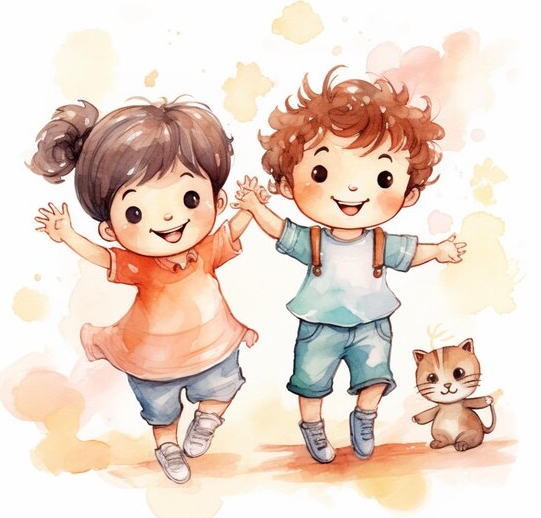 BölcsődetörténetMagyarországon az első bölcsődét 1852. április 21-én nyitották meg Pesten a belvárosban. Kiskunhalas első bölcsődéje éppen 100 évvel később 1952. május 1-én nyílt meg 20 férőhellyel. 1957-66 között megindult a város fejlődése, üzemek, lakótelepek épültek. A születések száma egyre emelkedett. 1975-ben volt a legmagasabb, ezért sorozatban nyitották meg a bölcsődéket. A Május 1 téren, a jelenleg is működő bölcsődét 1977. március 1-én nyitották meg 50 férőhellyel. 1995-ben drasztikus leépítés kezdődött, bölcsődéket zártak be. 1996 őszétől már csak ez az egy bölcsőde maradt 40 férőhellyel. Az évek alatt bebizonyosodott, hogy ez az egy intézmény nem képes ellátni az igényeket. A jelentkezők közül 10-15 fő várólistára került rendszeresen. A csökkenő óvodás létszámok miatt a két óvoda is indított bölcsődei csoportokat, ezzel enyhítette a bölcsőde zsúfoltságát. 2010-ben az Önkormányzat 96 bölcsődei férőhelyet tartott fenn. 2011-ben elkezdődött a bölcsőde felújítása és bővítése. Így a bölcsőde létszáma 40-ről 64-főre, majd később 66 főre emelkedhetett. 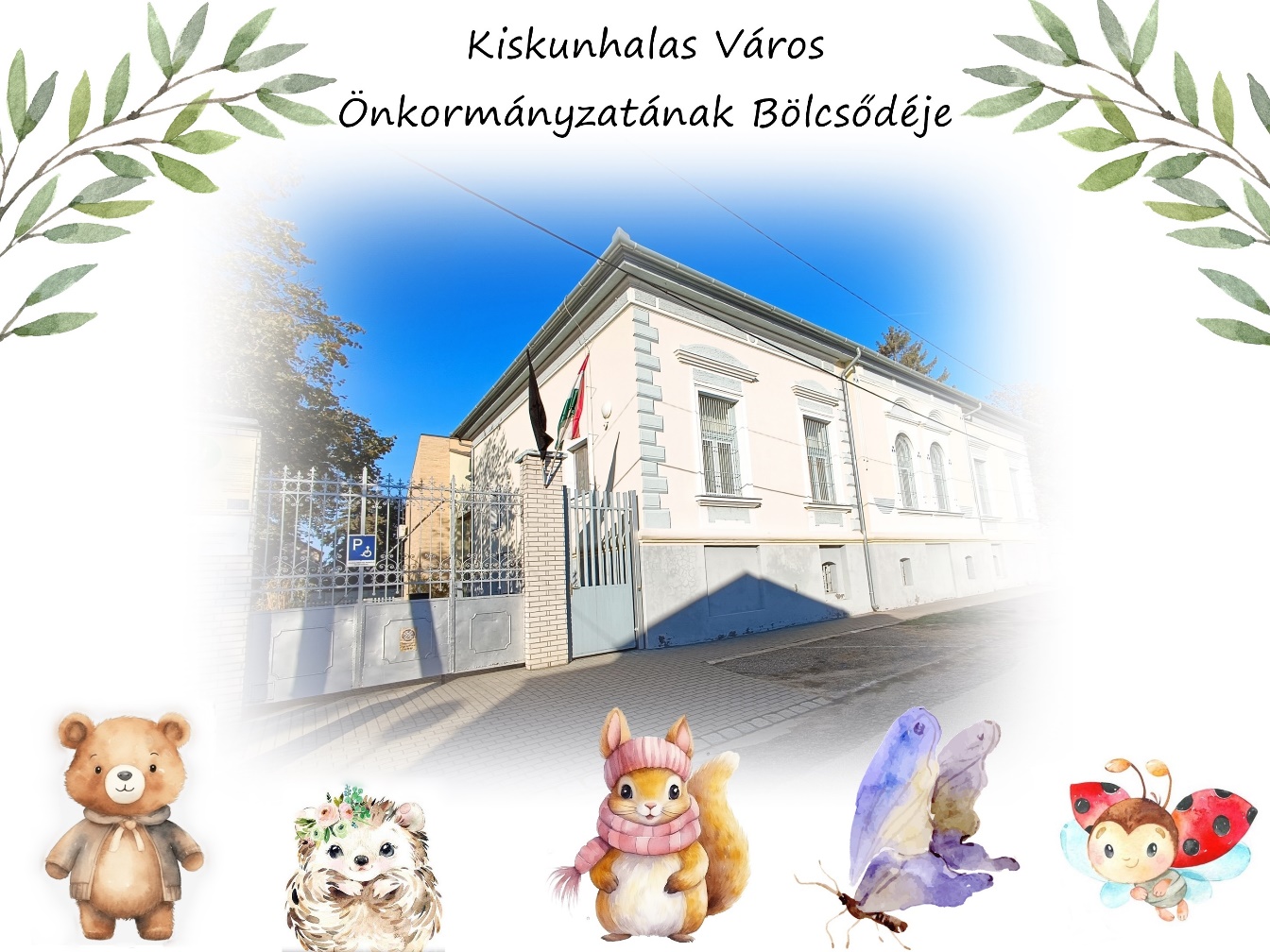 A bölcsőde működési területe, fenntartójaIntézmény neve: 		Kiskunhalas Város Önkormányzatának BölcsődéjeCíme:			6400 Kiskunhalas, Május 1 tér 2.Telefon:			77/422-873; +3620/261-8325E-mail cím:			kkhalasibolcsi@gmail.comHonlap cím:			www.halasibolcsi.huA bölcsőde fenntartója: 		Kiskunhalas Város ÖnkormányzataMűködési terület:			Kiskunhalas Város közigazgatási területeEngedélyezett férőhelyek száma összesen:	 66 főA bölcsőde alapító okiratának száma:		6/2019. Kth.A bölcsőde működési engedélyének száma: 	BKC/001/174-1/2014„A Városi Bölcsőde ellátásának fejlesztése és férőhelybővítése Kiskunhalason” elnevezésű DAOP-4.1.3./C-2f-2009-0003 jelű európai uniós fejlesztési támogatásból megvalósulhatott a bölcsőde kibővítése, felújítása, melynek köszönhetően jobban ki tudtuk elégíteni Kiskunhalas lakosságának igényeit, további szakemberek tudtak munkába lépni”A intézmény feladataiAz intézmény alapfeladataBölcsődénk a családban nevelkedő, a szülők munkavégzése, betegsége vagy egyéb ok miatt ellátatlan gyermekek nappali felügyeletét, szakszerű gondozását – nevelését biztosítja 20 hetes kortól 3 éves korig. Alapellátás mellett működő családi nevelést támogató szolgáltatásBaba-Mama KlubMinden évben lehetőséget nyújtunk arra a családoknak, hogy akár a bölcsőde, akár az óvoda előtt egy picit bepillanthassanak egy kisgyermekekkel teli közösségbe, beszélhessenek az itt dolgozó szakemberekkel, tanácsot kérjenek a kisgyermek-neveléssel kapcsolatosan, megismerjék egymást a hasonló korosztályhoz tartozó gyermekek és szüleik, tapasztalatot cseréljenek és nem utolsó sorban az apróságok megismerjék a "közösséget"! Szakmai program céljaSzakmai programunk célja, hogy minél magasabb szinten meg tudjuk valósítani a bölcsődei nevelés-gondozás országos alapprogramját, a szakmai értékeket meg tudjuk őrizni, ezeket továbbadni, nyitottnak lenni, az új módszereket megismerni, bevezetni, a szülői és a nevelői kollektíva szemléletét formálni. Szakmai program elérhetőségeSzakmai programunk a faliújságon elérhető minden szülő számára. A beiratkozást követő első szülői értekezleten az intézményvezető ismerteti a szülőkkel.KüldetésnyilatkozatPedagógiai hitvallásunkA gyermekek feltétel nélküli szeretete, tisztelete számunkra elsődleges. Emellett kötelességünknek tartjuk az óvó-védő, biztonságos, nyugodt, szeretettel, bizalommal teljes, jókedvű, pozitív légkört megteremteni, melyben a gyermek személyisége önmaga tempójában hatékonyan tud fejlődni. A 0-3 éves korosztály nevelésének, gondozásának minősége rendkívül meghatározó, hiszen az egészséget, a jólétet, az együttműködés képességét, a szociális készségeket és vágyat mind-mind ezek az élmények befolyásolják. Hisszük azt, hogy a nevelésnek olyan meghatározó ereje van, amely képes a gyermekeken keresztül beszűrődni a családok életébe is, ezzel közvetítve az intézmény által elfogadott értékeket a társadalom felé, s ezzel közvetett módon a társadalmi gondolkodást is változtatni. Bölcsődénk gyermekképeHisszük, hogy minden gyermek egyedi, megismételhetetlen szociális lény, akinek joga van derűs, szeretetteljes légkörben, elfogadó környezetben, a közösségben tevékenykedve, megkapni mindazokat a fejlesztő hatásokat, melynek segítségével sokoldalú harmonikus személyiség válhat belőle. Az első évek a legmeghatározóbbak a gyermek életében, személyisége fejlődésében. A korai kötődés és a szocializáció időszakában alakulnak ki a későbbi egész életre meghatározó szokások, viselkedésminták alapjai. Kisgyermeknevelő képünkA legnagyobb kincs: a gyermek. Minden, ami történik a nevelői munkánk során, a gyermek érdekében, a gyermekért kell, hogy történjen. Hisszük azt, hogy a kisgyermeknevelők kulcsszerepet töltenek be a gyermekek életében, s képesek kitölteni azokat a hiányosságokat, amelyek számos gyermek életében a szeretethiányt, a kudarcélményt, az önállótlanságot és céltalanságot eredményezik. Hogy milyen emberek is dolgoznak a bölcsődében? Segítőkészek, felelősségtudóak, határozottak, kitartóak, türelmesek, empatikusak, optimisták, következetesek, kiegyensúlyozottak, kreatívak, humorértők, mosolygósak és még sorolhatnám.  Ha a szülő az intézmény kapuját átlépve ezeket tapasztalja, már tudni fogja, hogy jó helyen jár. Ez az a hely, ahol bátran kérhet segítséget, és a gyermekét a lehető legjobb helyen tudhatja.BölcsődeképünkBölcsődénk minden évben nagy szeretettel, odafigyeléssel várja az újonnan érkező gyermekeket. Fontos számunkra, hogy mind a gyermekek, mind a szülők biztonságban, otthonosan érezzék magukat. Rólunk mondták /Forrás: Bölcsődénk Emlékkönyve/„ 1,5 éves voltam amikor ide jöttem, most a búcsúzkodás nem megy nagyon könnyen. Másé lesz a kis szekrény, a cseresznyés jel, Évi, Heni már más kisgyermekre ügyel. Köszönük mindent, amit tőletek tanultam, ezekkel lettem sokkal gazdagabb. Nélkületek nem lennék az aki vagyok, egy óvódás nagylány, akinek a szíve titeket örökre befogadott! „„ Egy szülő számára nincs fontosabb, mint az, ha gyermekét biztonságban, jó kezekben tudhatja. Ebben a bölcsődében nemcsak ez garantált, de a szeretetteljes légkör is, amit csak olyan emberek tudnak biztosítani, akik önzetlenül tudnak szeretni.„„ Van egy hely a városban, ahová reggelente a legapróbbak szaporázzák lépteiket. Az úti céljuk egy csendes utcába vezet, ahol varázslatos dolgok történnek. Várják őket kedves szóval, szeretettel, türelemmel, személyre szóló figyelemmel. Minden nap egy picit más, minden napra jut valami meglepetés. Az első kis barátságok szövődése, sok-sok játszva tanulás, mese, ének, móka, kacagás…” „ Első gyermekes anyukaként igen erős félelmek éltek bennem, amikor 1 éve belevágtunk Grétikémmel a nagybetűs életbe, és beiratkoztunk a bölcsitekbe… de hála Nektek mindig nyugodt szívvel váltunk el reggelente, mert tudtam, hogy Nálatok jobb helyen Grétikénk nem is lehetne.”„Valóban szó nem tudja kifejezni azt a hálát, amit érzünk felétek, azt a köszönetet, amivel tartozunk Nektek! Anyukájuk helyett anyukájuk voltatok ezeknek a kisembereknek.”„A bölcsőde nem egy intézmény, hanem mint egy nagycsalád! Befogadja az új kisdedet, pótolni igyekszik az anyát és olykor még az anyának is segít.”Intézményünk minőségpolitikájaKiskunhalas Város lakosainak igényeihez igazodó, jó színvonalú napközbeni kisgyermekellátás biztosítása, bölcsődei kereteken belül, az alapellátás és a családi nevelés támogatását biztosító szolgáltatás nyújtásával. Ezek elérése érdekében fontos:a szülői és a fenntartói igények folyamatos mérése (kérdőívek, személyes beszélgetések, szülői értekezletek, szülőcsoportos beszélgetések stb.)a minőségi munka alapkövetelmény, ennek garanciája a munkatársak alapképzettsége, továbbképzése, szakmai fejlesztése és az önképzéskiemelt figyelmet kell fordítani a szülőkkel való kapcsolattartásra, a partneri együttműködés kialakításáraa fenntartó, és szponzorok bevonásával, pályázatokkal biztosítani a korszerű, esztétikus és biztonságos tárgyi feltételeketa bölcsődei nevelés-gondozás szakmai szabályainak és alapprogramjának következetes alkalmazásával és ellenőrzésével növelni a szakmai munka minőségétintézményi mentálhigiéné „karbantartása” (a gyermekek és a dolgozók lelki egyensúlyának fenntartása érdekében gyermek jóga és csapat coachingok szervezése)Ellátás igénybevételének módjaA  15/1998  évi  NM  rendelet  értelmében  bölcsődébe  a  gyermek  20  hetes  korától  3 éves korának betöltéséig, illetve annak az évnek december 31, napjáig  vehető fel, amelyben a gyermek a 3. életévét betölti. Fogyatékkal élő gyermek az 5. életév betöltéséig, ill. annak az évnek a december 31-ig vehető fel, amelyben a gyermek az 5. életévét betölti. Kiskunhalas Város Önkormányzatának Bölcsődéjébe azok a gyermekek vehetők fel, akik kiskunhalasi lakcímmel rendelkeznek, és életvitelszerűen Kiskunhalason tartózkodnak. Amennyiben Kiskunhalas város igényei kielégültek, szabad férőhely esetén Kiskunhalas vonzáskörzetéből is feltölthető az intézmény. A felvétel a szülő (törvényes képviselő) írásbeli kérelme alapján történik.Intézményünk minden évben közzé teszi a bölcsődei felvétel időpontját, feltételeit, kifüggesztésre kerül a bölcsőde kapuján, megjelenik a médiában és a közösségi felületeken egyaránt.  A felvételi kérelmek benyújtására minden évben április végén, megadott időpontban van lehetőség. A Covid 19 okozta világjárvány okán bevezetésre került az online történő jelentkezés is. A szülői igényeket felmérve 2020 óta meghagyva az internet adta lehetőséget is, már személyes és online módja is van a beiratkozásnak. A bölcsődei felvétel további részleteiről a Bölcsődei Felvételi Szabályzat rendelkezik. A bölcsődei ellátás megkezdésekor az intézmény megállapodást köt a szülővel, a törvényes képviselővel az ellátás feltételeiről. A gyermekek védelméről és a gyámügyi igazgatásról szóló 1997. évi XXXI. tv. 42§  értelmében amennyiben a gyermek nem érett az óvodai nevelésre, a 4. életévének betöltését követő augusztus 31-ig tovább gondozható a bölcsődében. A sajátos nevelési igényű gyermekek nevelését, gondozását bölcsődénk a gyermek 6. életévének betöltéséig biztosítja.A bölcsőde személyi feltételeiIntézményvezető					1 fő (pedagógus)Kisgyermeknevelő	12 fő (2 fő diplomás, 5 csecsemő- és gyermekgondozó, 5 fő kisgyermeknevelő-gondozó) Bölcsődei dajka					3 főFűtő, udvaros 					1 főÁllományon kívüli megbízott gyermekorvos	1 főA munkavédelem és tűzvédelem biztonságát szakirányú engedéllyel rendelkező vállalkozás biztosítja megállapodásunk értelmében.A bölcsőde tárgyi feltételei2011 évben „A Városi Bölcsőde ellátásának fejlesztése és férőhelybővítése Kiskunhalason” elnevezésű DAOP-4.1.3./C-2f-2009-0003 jelű európai uniós fejlesztési támogatás jóvoltából olyan minőségi változások történtek, amelyek megfelelnek a bölcsődei szakmai szabályoknak. Akadálymentes lett a gazdasági bejárat, ami a lifthez vezet, így biztosítja a feljutást a csoportszobákhoz és az irodához. A bölcsődének külön bejárata van a szülők és a gyermekek részére. Új szigetelést kapott az épület (tető, mennyezet, padló, nyílászárók) Energiatakarékos, korszerű a fűtésrendszere és a világítása. Minden szobában van telefon és internet hozzáférés a Maci csoportban „indukciós hurok” is beépítésre került. Az alagsorban kényelmes konyha, tejkonyha és fehér-mosogató, mosoda, szennyes-ruha tároló, a dolgozóknak étkező, öltöző, zuhanyzó és raktárak lettek kialakítva. Tűzjelző berendezéssel rendelkezik az épület. CsoportszobákA csoportszobák az intézményük két oldalán helyezkednek el, míg az egyiken 2, a másikon 3 szoba áll rendelkezésünkre. A szobáink világosak, nagy ablakaik lehetővé teszik, hogy minél több természetes fény jusson be. Bútorzatuk a szakmai szabályok alapján egyedi készítésűek, könnyen tisztán tarthatóak, biztonságosak. A csoportszobák játékkészlete színes és változatos, minden tevékenységformához van megfelelő mennyiségű játékszer. A csecsemők részére biztonságos, elkerített szobasarok áll rendelkezésre. A nyugodt alváshoz saját WESCO ágyakat, ágyneműt, állandó ágyaztatási helyet biztosítunk a gyerekeknek. FürdőszobákA gondozáshoz használt terület biztonságosan megközelíthető. Célszerű, tágas, megfelelően elhelyezett eszközök (pelenkázó, fürösztő kád, törülköző, és fésűtartó, egészalakos tükrök, fertőtlenítő eszközök, stb.) segítik a gondozás folyamatosságát. A gyermekvécé és a mosdó a gyermekek számára elérhető, a gyermekméretű eszközök lehetőséget adnak az önálló tevékenységhez, a helyes szokások kialakításához.  A gyermekek ruházatait jellel ellátott saját szekrényekben, pelenkáikat jellel ellátott előkészítő polcon, pólyázó asztalban tároljuk.  GyermeköltözőkA gyermekek otthoni és váltóruháinak saját, jellel ellátott öltözőszekrényt biztosítunk. Öltöztető pad, pelenkázó asztal, fotel, asztal a gyermeköltözők berendezése. A beszoktatás alatti hosszabb várakozások alkalmára a szülőknek gyermekneveléssel kapcsolatos könyveket, a faliújságra a neveléssel, gondozással kapcsolatos információkat, tanácsokat függesztünk ki. TálalókonyhaA bölcsődében csak tálalókonyha üzemel, az ételt a Költségvetési Intézmények Gazdasági Szervezete (továbbiakban: KIGSZ)  Kuruc vitézek téri Főzőkonyhája biztosítja számunkra. HACCP szabályoknak megfelelő az ételkészítés, az ételszállítás és a tálalás. A tálalókonyha az alagsorban található, az ételt lifttel, tálaló kocsin kerül fel a gyermekcsoportokba. Tejkonyhával is rendelkezik az intézményünk, ezért az egy évesnél fiatalabb gyermekeket is tudjuk fogadni, biztosítva van a külön tápszer készítése. Intézményünket, szükség szerint, diétás étellel a KIGSZ Lomb utcai Főzőkonyhája látja el.  JátszóudvarAz udvaron találhatóak beépített (libikóka, csúszda, játszóasztal, vonat, házikó, homokozó, egyensúlyozó gerenda, lengő híd) és műanyag mozgatható (csúszda, mászóka, vár, bújócska, kishajó, motorok, biciklik, triciklik, homokozó eszközök) játékok egyaránt. 2019 nyarán elhelyezésre került egy párakapu, amivel a nagy meleg alkalmával hűsölni tudnak a gyerekek. A játszóudvar alapterülete a bejáratok nélkül kb. 1200 m2, nagy fákkal árnyékolt, füves terület, körben letérkövezve, a játékok körül gumiburkolattal.TextíliákIntézményünk biztosítja a színes takaróhuzatokat, plédeket, fehér lepedőket, gyermek törölközőket, textilpelenkákat, abroszokat, előkéket. Ezeket az előírásoknak megfelelően fertőtlenítjük, mossuk. A gyermekek saját ruhában vannak, váltóruhát a szülő biztosítja. Ezek tisztításáról a szülő gondoskodik. A helyiségek díszítéseÉvszaknak megfelelően mindig saját készítésű dekorációkat helyezünk el mind a csoportokban, mind az átadókban, ezzel színesítve intézményünket. Ezeket mindig biztonságosan rögzítjük. A bölcsődei nevelés-gondozás alapelveiA családi nevelés elősegítésének tiszteleteElsődleges szempont a bölcsődei nevelés során, hogy a család működését megismerjük, megértsük. A gyermek bölcsődébe kerülésekor maximálisan visszatükrözi a családból hozott pozitív és alkalomadtán negatív mintákat is. Az intézményi nevelés nagymértékben kihathat a család életére, ezt kihasználva a pozitív minták hangsúlyozásával, megerősítésével javíthatjuk a család életminőségét, működését.  A koragyermekkori intervenciós szemlélet befogadásaA bölcsődei ellátást nyújtó intézmény, szolgáltató funkcióját tekintve alkalmas színtér a koragyermekkor intervenciószemlélet alkalmazására. Aminek értelmében a kisgyermeknevelő feladata esetlegesen felmerülő fejlődési elmaradások felismerése jelzése.A családi nevelés elsődleges tiszteleteA gyermek nevelése elsősorban a család joga és kötelessége. A bölcsőde feladata, hogy a családi nevelés hagyományait, szokásait, értékeit tiszteletben tartva és lehetőség szerint erősítve részt vegyen a nevelésbe. Lehetőséget kell biztosítanunk arra, hogy a szülő minél nagyobb mértékben beláthasson a bölcsődei nevelésbe, hogy az esetleges családi hiányosságokat korrigálni tudja. A kisgyermeki személyiség tiszteleteA gyermeket, mint fejlődő személyiséget a kisebb körű kompetenciából fakadó nagyobb segítség igénye miatt különleges védelem illeti meg. A bölcsődei nevelés-gondozás értékközvetítő és értékteremtő folyamat, amely a gyermeki személyiség teljes kibontakoztatására a személyes, a szociális és a kognitív kompetenciák fejlődésének segítésére irányul az emberi jogok és az alapvető szabadságjogok tiszteletben tartásával.A kisgyermeknevelő személyiségének meghatározó szerepe A gyermek fejlődéséhez alapvető feltétel a felnőtt őszinte érdeklődése, figyelme, megbecsülése, a kompetenciájának elismerésén alapuló választási lehetőség biztosítása az egyes élethelyzetekben, a pozitív megnyilvánulások támogatása, megerősítése, elismerése.A kisgyermeknevelő meleg, szeretetteljes odafordulással, a megfelelő környezet kialakításával, a gyermek életkori- és egyéni sajátosságait, fejlettségét, pillanatnyi fizikai és pszichés állapotát, hangulatát figyelembe véve segíti a gyermek fejlődését. Fontos, hogy a bölcsődébe járó gyermekek mindegyike folyamatosan érezze a róla gondoskodó felnőtt elfogadását akkor is, ha lassabban fejlődik, ha esetleg több területen jelentős eltérést mutat az átlagos fejlődéstől, ha sajátos nevelési igényű, ha viselkedése bizonyos esetekben különbözik a megszokottól, emiatt nehezen kezelhető. A kisgyermeknevelője elfogadja, tiszteletben tartja a gyermek vallási, nemzetiségi/etnikai, kulturális hovatartozását, segíti az identitástudat kialakulását és fejlődését, segíti a saját és a más kultúra és hagyományok megismerését és tiszteletben tartását.A biztonság és a stabilitás megteremtéseA gyermek személyi, - és tárgyi környezetének állandósága (saját – kisgyermek nevelő rendszer, felmenő rendszer, csoport, - és helyállandóság) növeli az érzelmi biztonságot, alapul szolgál a tájékozódáshoz, a jó szokások kialakulásához. A napirend folyamatosságából, az egyes mozzanatok egymásra épüléséből fakadó ismétlődések tájékozódási lehetőséget, stabilitást, kiszámíthatóságot eredményeznek a napi események sorában, növelik a gyermek biztonságérzetét. A gyermek új helyzetekhez való fokozatos hozzászoktatása segíti alkalmazkodását, a változások elfogadását, az új megismerését, a szokások kialakulását. A biztonság nyújtása természetszerűleg magában foglalja a fizikai és pszichikai erőszak minden formájától való védelmet isAz aktivitás, az önállósulás segítésének elveA biztonságos és tevékenységre motiváló környezet megteremtése, a próbálkozásokhoz elegendő idő biztosítása, a gyermek ösztönzése, megnyilvánulásainak elismerő, támogató, az igényekhez igazodó segítése, a gyermek felé irányuló szeretet, az elfogadás és empátia fokozzák az aktivitást és az önállóság iránti vágyat. A biztonságos és tevékenységre motiváló személyi és tárgyi környezet megteremtése, a próbálkozásokhoz elegendő idő biztosítása, a gyermek meghallgatása, véleményének figyelembevétele, a kompetenciájának megfelelő mértékű döntési lehetőség biztosítása a bölcsődei nevelés-gondozás egyik kiemelt feladata. A kisgyermeknevelő az élményszerzés lehetőségének biztosításával, saját példamutatatásával, az egyes élethelyzeteknek a gyermek számára átláthatóvá, befogadhatóvá, kezelhetővé tételével, a tapasztalatok feldolgozásának segítésével, az egyes viselkedésformákkal való próbálkozások bátorításával segíti a tanulást.Az egységes nevelő hatások elveA nevelés értékközvetítés és értékteremtés egyben. Eredményessége érdekében fontos, hogy a gyermekkel foglalkozó felnőttek – a közöttük lévő különbség tiszteletben tartásával – a gyermek elfogadásában, a kompetenciájának és pillanatnyi szükségleteinek megfelelő fizikai és érzelmi biztonság és szeretetteljes gondoskodás nyújtásában, öntevékenységének biztosításában egyetértsenek, az alapvető erkölcsi normákat egyeztetik, nézeteiket, nevelői gyakorlatukat egymáshoz közelítik.A gyermek kompetencia késztetésének támogatása Biztosítani kell annak a lehetőségét, hogy a kisgyermek a játékon, a gondozási helyzeteken és egyéb tevékenységeken keresztül ismeretekhez, élményekhez, tapasztalatokhoz jusson, átélhesse a spontán tanulás örömét, megerősödjön benne a világ megismerésének vágya. Kíváncsiságának fenntartásával, pozitív visszajelzések biztosításával segíteni kell önálló kezdeményezéseiket, megteremtve ez által az egész élten át tartó tanulás igényének, folyamatának biztos alapját.Bölcsőde működési rendjeA bölcsőde nyitvatartási idejét a fenntartó szabályozza, figyelembe véve a bölcsődébe járó gyerekek szüleinek igényeit, és a bölcsődei ellátás tapasztalatait. A napi nyitvatartási idő 6:30-18:00-ig. A teljes nyitva tartás alatt szakképzett kisgyermeknevelők foglalkoznak a gyermekekkel. Ünnepnapokon és a hivatalos munkaszüneti napokon zárva tartunk. Évente egy alkalommal a Bölcsődék Napjának tiszteletére (április 21.), nevelésmentes napot szervezünk, amikor kisgyermeket nem fogadunk a bölcsődében. A nyári hónapokban (június-július) 4-5  hetet zárva tartunk. A 4-5 hetes zárás alatt a családok szükségletei szerint, és kérésének megfelelően a nyitva lévő óvodában, bölcsődei csoportban felügyeletet tudunk biztosítani. Minden év december végén, a két ünnep közötti napokon zárva tartunk. Az intézményünk zárva tartásáról a szülőket mindig tájékoztatjuk. Gyermekcsoportok szervezéseBölcsődénkben a csoportok kialakítását a 15/1998. NM rendelet 40§ alapján határozzuk meg, magasabb létszám nem megengedett. A csoportok kialakításának a szempontja az életkor szerinti homogén csoport. Bölcsődénkben 3 gondozási egység működik 5 csoportszobával. Pillangó csoportAlapterülete 42 m2, 12 fős, kiscsoport, itt látjuk el a legkisebb gyermekeket. 6 hónapos kortól 1,5-2 éves korig.  Külön, saját fürdőszoba áll a rendelkezésükre, amely közvetlenül kapcsolódik a csoportszobához és az átadóhoz.Süni csoportAlapterülete 38 m2, 12 fős tipegő csoport. 1,5 éves kortól 2 éves korú gyermekeket helyezünk el. Az egyetlen csoportszoba, amely az átadón keresztül kapcsolódik a fürdőszobához.Mókus csoportAlapterülete 42 m2, 14 fős nagycsoport 2 éves korú gyermekeket fogad. Közvetlen csatlakozása van a fürdőszobával.A három csoportszoba (Pillangó-Süni-Mókus) egymásba nyílik, a csoportban 2-2-2 fő kisgyermeknevelő látja el a gyermekeket, munkájukat +1-2 fő helyettesítő kisgyermeknevelő segíti hiányzásuk esetén. A 3 csoporthoz tartozik 2 fő bölcsődei dajka. Maci csoportAlapterülete 50 m2, 14 fős nagycsoport a 2 éves gyermekek részére. Közvetlenül kapcsolódik a fürdőszobához, az átadóhoz és külön kijárattal a folyosóhoz és a lifthez.Katica csoportAlapterülete 50 m2, 14 fős nagycsoport a 2 éves gyermekeknek. Közvetlenül csatlakozik a fürdőszobához és az átadóhoz.Ez a két csoportszoba (Katica- Maci) alkot egy gondozási egységet ahol 2-2 fő kisgyermeknevelő látja el a nevelő-gondozó feladatokat és +1 fő helyettesítő kisgyermeknevelő van a segítségükre hiányzásuk esetén. 2 csoporthoz 1 fő bölcsődei dajka tartozik.A gyermekek napirendjeA jól szervezett, folyamatos és rugalmas napirend a gyermekek igényeinek, szükségleteinek kielégítését, a nyugodt, folyamatos gondozás feltételeit kívánja biztosítani. Megteremti a biztonságérzetet, a kiszámíthatóságot, az aktivitás és az önállósodás lehetőségét. Az egyes gyermekek igényeit úgy kell kielégíteni, hogy közben a csoport életében is áttekinthető rendszer legyen. A gyermekek jól tájékozódhassanak a várható eseményekről, kiiktatódjon a felesleges várakozási idő. Ez biztosítja a csoport nyugalmát is. A napirend függ a gyermekcsoport életkori összetételétől, fejlettségétől, szükségleteitől, csoport létszámától, évszakoktól, az időjárástól és egyéb tényezőktől is. A három korcsoportnak különböző a napirendje, a meghatározó szempontok a következőkből állnak:		6:30-8:00	Érkezés a bölcsődébe		8:00-8:30	Reggeli		8:30-10:00	Szabad játéktevékenység a szobában vagy az udvaron		10:00		Tízórai10:00-11:30	Szabad játéktevékenység, szükség szerint fürdőszobai tevékenység11:30-12:00	Ebéd12:00-14:30	Csendes pihenő, alvás14:30-15:00	Uzsonna15:00-18:00	Szabad játéktevékenység, távozás a bölcsődébőlA bölcsődei nevelés-gondozás főbb helyzeteiA nevelés-gondozás valamennyi helyzetének célja a gyermek testi-lelki harmóniájának elősegítése, melyhez hozzátartozik a személyi- és tárgyi környezettel való harmónia is, ezért a nevelés-gondozás valamennyi helyzetében lehetőséget kell biztosítani a kisgyermek számára ahhoz, hogy érdeklődésének, pillanatnyi pszichés szükségleteinek megfelelően ismerkedhessen személyi-és tárgyi környezetével úgy, hogy viselkedési mintát és segítséget kapjon optimális és sokoldalú fejlődéséhez és szocializációjához. A gondozás és a játék a bölcsődei élet egyenrangúan fontos helyzetei, melyekben lényeges a gyermek szabad aktivitás iránti igényének és kompetencia érzésének erősítése.A bölcsődei élet legyen élvezetes, részvételre motiváló és kielégítő tanulási élményeket biztosító, társas közegben zajló, interakciót ösztönző. A gyermekek számára biztosítani kell, hogy koruknak és fejlettségüknek megfelelően vegyenek részt az egyes élethelyzetek, tevékenységek előkészítésében, kiválasztásában, alakításában. Valamennyi tevékenység, élethelyzet alakításának módszertani alapja a gyermek pozitív önértékelésének erősítése és a különböző faji, vallási, nyelvi, fizikai és mentális képességbeli különbözőségek tiszteletének kialakítása.Gondozás Bensőséges interakciós helyzet kisgyermeknevelő és gyermek között, melynek elsődleges célja a gyermekek testi szükségleteinek kielégítése. A személyes és a szociális kompetencia kialakulásának egyik feltétele, hogy a gyermek csecsemőkortól kezdve aktívan vehessen részt a gondozási helyzetekben, lehetősége legyen úgy próbálkozni, hogy közben érzi a kisgyermeknevelő figyelmét, biztatását, támogató segítését. Sikeres próbálkozásait a felnőtt megerősítéssel, dicsérettel jutalmazza, a sikertelenségért viszont nem jár elmarasztalás. Lényeges az elegendő idő biztosítása, mivel az egyes mozzanatok megtanulása hosszú gyakorlást igényel. A felnőttel való kommunikáció érzelmi töltése, a kisgyermeknevelőnek adott jelzései kihatnak az önelfogadásra, a személyiség egészséges alakulására. A gondozás jelentős mértékben befolyásolja a szokáskialakítást és az önállósodástJáték A gyermekkor legfontosabb tevékenysége, amely segít a világ megismerésében és befogadásában, elősegíti a testi, az értelmi, az érzelmi és a szociális fejlődését. A kisgyermeknevelő a játék feltételeinek biztosításával és nevelői magatartásával támogatja az elmélyült, nyugodt játéktevékenységet, a kreativitást. A gyermek igényeitől és a helyzettől függően kezdeményez, szerepet vállal a játékban, annak tartalmát ötleteivel, javaslataival színesíti. A játék ad elsősorban lehetőséget a társas kapcsolatok fejlődésére. A többi gyermekkel való együttlét örömforrás a kisgyermek számára, a társak viselkedése mintát nyújt, segítve a szociális képességek fejlődését.Mondóka, énekA bölcsődében sokrétű zenei élmény átélésére, tapasztalatszerzésre ad lehetőséget a környezet hangjainak megfigyelése, a kisgyermeknevelő kellemes ének- és beszédhangja, spontán dúdolása, ritmusos szövegmondása, a dallam és a ritmushangszerek hallgatása, megszólaltatása, a közös éneklés. A gyermek életkori sajátosságaihoz, egyéni fejlettségéhez, érzelmi, hangulati állapotához igazodó, felelősséggel kiválasztott és alkalmazott játékos mondókák, gyermekdalok, népdalok és értékes zeneművek felkeltik a kisgyermek érdeklődését, formálják esztétikai érzékenységét, zenei ízlését, segítik a hagyományok megismerését és továbbélését. A személyes kapcsolatban, játékhelyzetben átélt mondókázás, éneklés, zenehallgatás pozitív érzelmeket keltenek, örömélményt, érzelmi biztonságot adnak a kisgyermekeknek. Az ismétlődések, a játékos mozdulatok megerősítik a zenei élményt, a zenei emlékezetet. Érzelmi alapon segítik az anyanyelv, a zenei anyanyelv elsajátítását, a személyiség fejlődését, hozzájárulnak a kisgyermek lelki egészségéhez, valamint a derűs, barátságos légkör megteremtéséhez. A bölcsődei zenei nevelés eredményes megvalósítása lehetőséget nyújt a gyermek további zenei fejlődésére.Vers, mese A vers, mese nagy hatással van a kisgyerek érzelmi-, értelmi- (beszéd, gondolkodás, emlékezet, képzelet) és szociális fejlődésére. A versnek elsősorban ritmusa, a mesének pedig a tartalma hat az érzelmeken keresztül a személyiségre. A verselés, mesélés, képeskönyv-nézegetés bensőséges kommunikációs helyzet, így a kisgyermek számára alapvető érzelmi biztonság egyszerre feltétel és eredmény. A gyermek olyan tapasztalatokra, ismeretekre tesz szert, amelynek megszerzésére más helyzetekben nincs lehetősége. Fejlődik emberismerete, a főhőssel való azonosulás fejleszti empátiáját, gazdagodik szókincse. A mese segíti az optimista életfilozófia és az önálló véleményalkotás alakulását. A bölcsődében a népi és az irodalmi műveknek egyaránt helye van. A helyzetek alakítását, alakulását a gyermekek pillanatnyi érzelmi állapota és ebből fakadó igényei befolyásolják elsősorban.Alkotó tevékenységek Az öröm forrása maga a tevékenység - az érzelmek feldolgozása és kifejezése, az önkifejezés, az alkotás - nem az eredmény. A kisgyermeknevelő a feltételek biztosításával, az egyes technikák megmutatásával, a gyermek pillanatnyi igényeinek megfelelő technikai segítéssel, az alkotókedv ébren tartásával, a gyermek alkotásának elismerésével és megbecsülésével, megőrzésével segítheti az alkotó tevékenységek iránti érdeklődést és a személyiségfejlődésre gyakorolt hatások érvényesülését.Egyéb tevékenységekEzek a tevékenységek valamilyen élethelyzet közös előkészítéséhez és megoldásához, az egymásról és a környezet szépségéről való gondoskodáshoz kapcsolódnak. (virágültetés, viráglocsolás, szalvétahajtogatás, piaclátogatás, dekoráció készítés) Az öröm forrásai az együttesség, a közös munkálkodás és a tevékenység fontossága, hasznosságának átélése. A gyermekek bármikor bekapcsolódhatnak és bármikor kiléphetnek, az önkéntesség nagyon fontos, a tevékenykedés nem lehet feladat. A helyzetek lényeges tanulási lehetősége az együttműködés és a feladatok megosztása. Az egyes tevékenységek fejlesztik az ízlést, a hétköznapi élet esztétikuma iránti igényességet, a mások felé fordulást, mások igényeinek figyelembe vételét és empátiáját.Mozgás Csecsemő- és kisgyermekkorban a mozgás alapvető formái alakulnak ki, fejlődnek. A mozgásigény rendkívül nagy, az egészséges gyermek örömmel gyakorolja a mozgást. Mind a szobában, mind az udvaron biztosítani kell a gyerek számára minél nagyobb mozgásteret, mozgásfejlesztő játékokat, melyek használata során gyakorolják a gyermekek az egyes mozgásformákat, fejlődik mozgáskoordinációjuk, harmonikussá válik a mozgásuk. A játékeszközök szerepe az érdeklődés felkeltése, a mozgás aktivitás fenntartása. Fontos, hogy a környezet balesetmentes legyen, a veszélyforrásokat kiküszöböljük. Minél változatosabb mozgásra van lehetősége a gyermeknek, annál nagyobb örömüket lelik a játékban. Csecsemőknek olyan játszóhelyet kell biztosítani, amely védett, de elegendő hely áll  rendelkezésre (elkerített szobasarok). A nagymozgásos játékokra a szabadban, az udvaron több lehetőség adott, mint a szobában. A szobai játékok sokféleségük folytán a kéz finommozgását és a nagymozgásokat is fejlesztik. A szobában is szükségesek nagymozgásos játékok. Az önállósodási törekvések támogatása során a gondozási műveletekben való aktív részvétel a praktikus mozgások gyakorlására, finomítására ad lehetőséget.TanulásA teljesítmény elváráshoz kötött, erőltetett ismeretgyarapításnak a bölcsődében nincs helye. A bölcsődei nevelés-gondozás területén a tanulás fogalmát a lehető legtágabban értelmezzük: minden olyan tapasztalat vagy információszerzési folyamat tanulás, amely tartós változást idéz elő a viselkedésben és a gondolkodásban. A tanulás a gyermek korából és fejlettségéből adódó tevékenység. A tanulás legfontosabb irányítója a kíváncsiság, az érdeklődés. A kisgyermekkori tanulás színterei a természetes élethelyzetek: gondozás, a játék, felnőttel és a társakkal való együttes tevékenység és kommunikáció.A tanulás formái: utánzás, spontán játékos tapasztalatszerzés, a kisgyermeknevelővel interakcióból származó ismeretszerzés és szokáskialakítás. A kisgyermeknevelő a sajátos nevelési igényű gyermekkel való foglalkozás során alkalmazott módszereiben figyelembe veszi, hogy náluk hosszabb időt vesz igénybe a tanulási folyamat és kevésbé építhet arra a belső motivációra, amely az ép gyermekeknél természetesen jelentkezik a fejlődés folyamán. A beszéd a kisgyermekkori tanulás nagyon fontos eleme. a kommunikatív képességek fejlődésének feltételei a biztonságos és támogató környezetben zajló felnőtt- gyermek interakciók.Kiemelt szakmai feladatokA családi nevelés segítése, kapcsolattartás a szülőkkelA mai felgyorsult világunk következményeként gyorsan változik a társadalom legkisebb egysége a család is. Sokféle családi struktúra figyelhető meg (nagycsalád, egyszülős család, élettársi kapcsolatban működő család, nevelőszülős család, mozaik család stb.), széles skálán mozognak a családi életkörülmények, sok család „működése” bizonytalan, ezért megfigyelhető, hogy a családok gyakran hárítják a bölcsődére, mint másodlagos szocializáló közegre a nevelést. A mai szülők nagy része bizonytalan a kisgyermeknevelés, gondozás területén. Ezért nagyon fontos, hogy a bölcsődei munkánk a családi nevelésre épüljön, kiegészítse azt, azzal összhangban legyen. Nagy hangsúlyt kell fektetni a gyermekek, illetve az őket nevelő családok megismerésére, tájékoztatására, a velük való kapcsolat kialakítására és fenntartására. Szülői értekezletAz intézményvezető a beiratkozásnál, a napi csoportlátogatásoknál, az egyéni beszélgetések és a szülői értekezletek alkalmával tartja a kapcsolatot a szülőkkel. Évente 3 alkalommal szervez szülői értekezletet, a szülőket érintő változásokról. CsaládlátogatásA kisgyermeknevelők egy kis ajándékkal látogatnak el a gyermek otthonába a beszoktatás előtti héten. Az otthon biztonsága megfelelő környezet a mélyebb ismerkedésre, a szülő és gyermeke biztonságban érzi magát, könnyebben kérdeznek, nyílnak meg a nevelők előtt és kapnak képet róluk és a bölcsődei életről. Szülővel történő fokozatos beszoktatásA bölcsődei életre lassan és kíméletesen kell felkészíteni a gyermekeket. Mindig a gyermek igényéhez, tempójához igazítjuk a bölcsődében tartózkodás idejét. A legalkalmasabb a két hetes beszoktatás, első héten a szülővel, majd mindig csökkentjük a szülő jelenlétét és növeljük a gyermek bölcsődében tartózkodásának idejét. A szülő betekintést nyer a bölcsődében tartózkodó többi gyermek viselkedésén keresztül az itt folyó munkáról, a napirend fontosságáról. A kisgyermeknevelő megismeri a szülő-gyermek kapcsolatát, viszonyukat.Szülőcsoportos beszélgetésA bölcsődei élet megkönnyítésére szolgál, a szülőknek szeretnénk segítségükre lenni abban, hogy a problémáikat a szakemberrel, a nevelőkkel és egymással is megbeszélhessék, tanácsot kapjanak.Családi füzetA kisgyermeknevelők által vezetett dokumentáció a szülőknek. A gyermekkel kapcsolatos történéseket, változásokat tartalmazza.  Napi beszélgetések a szülőkkelFontosnak tartjuk a kölcsönös tájékoztatást a bölcsődébe érkezéskor és a hazaadáskor. Érkezéskor a szülő nyújt információt az előző nap gyermekkel kapcsolatos eseményeiről, a gyermek egészségügyi állapotáról, változásairól.  Hazaadáskor a kisgyermeknevelő tájékoztatja a szülőket a gyermekről (hangulata, közérzete, társkapcsolata, beszéd, játék, mozgás, étkezés, alvás, levegőzés, önállóság, stb.)  Ügyelünk arra, hogy a beszélgetés a gyermek bevonásával történjen. A napi beszélgetések formálják a kapcsolatot és erősítik a bizalmat, lehetőséget ad a gyermek és egymás jobb megismerésére, a nevelés összehangolására.Családi napokA bölcsőde lehetőséget ad a szülőknek betekinteni egy-egy jeles napon a bölcsőde életébe. Közös élményt átélni gyermekükkel, együtt játszani, megismerkedni a barátokkal és szüleikkel. Egészségvédelem, az egészséges életmód megalapozásaÉtkezés A gyermek egészséges táplálkozásának kialakítása elsősorban a szülők felelőssége, rajtuk múlik, hogy a megfelelő ételválasztás az étkezési ritmus és ízlés helyesen alakuljon ki a gyermekben. A bölcsőde feladatának tűzte ki azt, hogy ebben segíti a szülőket. Ennek érdekében: A bölcsődében csak egészséges, tápláló ételeket biztosítunk a gyermekeknek.Változatos étlapot állítunk össze.Minden nap kapnak tejet, tejterméket, rostban gazdag gabonafélét, húst, zöldséget és gyümölcsöt.Növényi zsiradékot kapnak, csökkentett só és cukor mennyiséget.Az ételeket párolással, kíméletes főzéssel, rántás használata nélkül készítjük.Minden nap kapnak nyers zöldséget és gyümölcsöt.Ebédhez ivóvizet, tízóraihoz zöldséget vagy gyümölcslevet, reggelihez és uzsonnához tejet vagy joghurtot.Bölcsődénkben az élelmezésvezető, szakácsnő és kisgyermeknevelő figyelembe veszi a gyermek igényeit és a helyes étkezési szokások kialakítását.Minőségi élelmiszert vásárolunk.Korszerű konyhatechnikai módszert alkalmazunk.Nem erőltetjük az étkezést, nem probléma, ha a gyermekek nem esznek meg mindent.Nem zsaroljuk és jutalmazzuk desszerttel, nasival a gyermekeket.Kellemes, nyugodt és esztétikus körülményeket biztosítunk az étkezésekhez.Tájékoztatjuk a szülőket a heti étrendről, a faliújságon hasznos tanácsokat, tájékoztatókat helyezünk el.Játékos formában ismerkedünk az egészséges élelmiszerekkel:Zöldség, gyümölcsnapok tartása.A csoportokban játékos ismeretterjesztő anyagokat helyezünk el.Étkezések alkalmával megtanítjuk a gyerekeknek a higiénés szabályokat. Kézmosás, szalvéta használat, étkezés utáni fogmosás.Mozgás Az egészséges életmód fontos eleme a mozgás. Életkori sajátossága az egészséges kisgyermeknek, hogy napi tevékenységének legalább 70-80 % - át aktív mozgással tölti.Bölcsődénkben a kisgyermeknevelők napi rendszerességgel tartanak játékos tornát a gyermekeknek. Motivációs tevékenységükbe ezt mindig betervezik.Az 1-3 éves korú gyermeknek a megfelelő és biztonságos hely biztosításával, megfelelő és változatos játékeszközökkel (labda, szivacspárnák, motorok) biztosítjuk a mozgásra ösztönzés feltételeit.A bölcsődében az udvar úgy lett kialakítva, hogy a gyerekeknek legyen minél változatosabb és többfunkciós játékeszköze. Minden nap biztosítjuk a szabad levegőn tartózkodást a gyermekeknek. A csoportszobákban is meg vannak a megfelelő mozgásfejlesztő eszközök, ezért rossz idő esetén is biztosított a mozgás lehetőség. A bölcsőde adottsága sajnos nem teszi lehetővé a levegőn való altatást, de a megfelelő és kényelmes gyermekágyakkal és a csoportokban kialakított pihenősarok lehetőséget ad a napközbeni pihenésre.MentálhigiénéA kollektíva lelki jólléteA bölcsődében dolgozó gondozónőknek fokozottan kell figyelniük lelki egészségükre. Nem azért, mert többször fordul elő lelki probléma, hanem azért, mert munkaeszközük saját személyiségük. Személyiségük harmóniája vagy diszharmóniája minta a kisgyermek számára.Hogyan támogassuk a lelki jóllétet?A megelőzést segíti, a munkahelyen belüli stressz-faktorok feltárása és az ehhez igazodó stresszcsökkentő stratégiák kidolgozása.Mentálhigiénés kérdőívek kidolgozása, alkalmazása (stressz, kiégés…)továbbképzések, szakmai műhelyekcsapatcoachingegyéni coachingA gyermekek lelki jólléteAz intézményben nagyon fontos a gyermekek mentálhigiénéje is. pozitív gondolkodásra nevelésnapirend által is a mindennapi kiszámíthatóság, biztonság megteremtéserelaxációk, meditációkhelyes légzéstechnika kialakítása játékok folyamángyermek jóga KapcsolatainkEgyüttműködés ÓvodákkalA bölcsőde befejeztével óvodába indulnak a gyerekek. Az átmenet segítése érdekében együttműködünk a kiskunhalasi óvodákkal. Minden óvodai intézménnyel sikerült együttműködő szakmai kapcsolatot kialakítani. Az óvodába induló gyerekek tavasszal ellátogatnak kisgyermeknevelőinkkel egy-egy óvodába. Ezen felül az intézményvezetők közös értekezleteket szerveznek a minél hatékonyabb együttműködés érdekében. Együttműködés a Gyermekjóléti Központtal és SzolgálattalA gyermekek védelme minden bölcsődei dolgozó kötelessége. A gyermekek veszélyeztetettségének megelőzése, megszűntetése érdekében jelzési kötelezettségünk van. A veszélyeztetettség bármilyen jelét észrevéve jelentési kötelezettségünk van a Gyermekjóléti Központ felé. Az intézményvezető részt vesz az esetkonferenciákon, jelzőrendszeri megbeszéléseken. Együttműködés a képző intézményekkelEgyüttműködési megállapodás alapján terephelyet biztosítunk bölcsődénkben szakmai gyakorlatokhoz, vizsgákhoz. Együttműködés más intézményekkel, civil szervezetekkelÖnkormányzatGyermekorvosi rendelőkPedagógiai SzakszolgálatNevelési TanácsadóNépegészségügyKöltségvetési Intézmények Gazdasági SzervezeteTérség Bölcsődéi (Kiskőrös, Soltvadkert, Baja, Kiskunmajsa, Kunszentmiklós)Magyar Bölcsődék EgyesületeGyermekekről vezetett dokumentációA bölcsőde a gyermek fejlődésének nyomon követése, a fejlődési folyamat alakulásáról való tájékozódás céljából az egyes módszertani javaslatokban megfogalmazott módon dokumentációt vezet. A dokumentáció vezetése, az abban szereplő adatok, információk felhasználása a gyermekről való lehető legmagasabb színvonalú gondoskodás biztosítása, gyermek fejlődésének segítése, a hátrányos helyzetű gyermekek esetében a hátrányoknak és következményeiknek enyhítése érdekében történjen. A dokumentáció semmiféleképpen sem a gyermek minősítését szolgálja. A dokumentáció vezetésénél és őrzésénél a személyiségi jogokat, valamint az adatvédelmi szabályokat a legmesszebb menőkig figyelembe kell venni. A dokumentáció vezetésénél fontos szempontok:tárgyszerűséghitelesség, árnyaltságrendszeresség, folyamatosságBölcsődei gyermek-egészségügyi törzslapA családlátogatás alkalmával a kisgyermeknevelők adják oda a szülőknek, akik a védőnőnek adják át. A védőnő kitölti a gyermek születési adatait, oltási mellékleteit, ír egy rövid bemutatást, ezt követően a kisgyermeknevelő vezeti. Regisztrálja benne a hiányzásokat. Az ebben szereplő percentil táblát vezeti, elvégzi a szükséges méréseket, melyek gyakoriság, 1 éves korig havonta, 1 éves kor után legalább 3 havonta.Családi füzetA családi füzet egy sajátos kapcsolattartási forma a bölcsőde és a család között. A kisgyermeknevelők 1-3 havonta írnak bejegyzést a gyermek fejlődéséről, a bölcsődében zajló eseményekről. CsoportnaplóA csoport életének naponkénti rögzítését szolgálja az egyes gyermekre és a csoport egészére vonatkozóan. Adattartalmával segíti a kisgyermeknevelők közötti információcserét, a csoportban zajló pedagógiai munka tervezését és értékelését, és támpontot ad a gyermekekről vezetett fejlődési napló vezetéséhez.Fejlődési naplóA fejlődési naplót a saját kisgyermeknevelő vezeti. A gyermek fejlődésére vonatkozó megfigyelések rögzítésének legjobb formája, a folyamatos egységes szempontokra épülő feljegyzés készítése. 1 éves korig havonta, majd negyedévente vezetendő. Az összefoglalások felölelik a gyermek tevékenységét és megnyilvánulásainak különböző területeit. Napi jelenléti kimutatás TAJ alapú központi nyilvántartás (KENYSZI)A napi gondozásban résztvevő gyermekeket rögzíti az intézményvezető. A bölcsődei normatíva igénylés alapja. Étkezők nyilvántartásaAz étkezésben résztvevő gyermekeket rögzítjük naponta. Fejlődés jellemzői a bölcsődéskor végéreA gyermekek többsége a bölcsődés kor végére eléri az óvodai élet megkezdéséhez szükséges fejlettséget. Sok területen önálló a gyermek (étkezés, öltözés, tisztálkodás)Szívesen játszik társaival, a felnőtt-gyermek kapcsolaton túl a gyermek-gyermek kapcsolatban is biztonságosan, jól érzi magátKialakul én-tudata, én képe pozitívJól tájékozódik a környezetében, ismeri a napi eseményeketGazdag szókincse van, elsősorban beszéd útján tartja a kapcsolatotKörnyezete iránt nyitott, szívesen vesz részt új tevékenységekbenMozgása összerendezettSzobatiszta, legtöbbször „ágytiszta”Ellátottak és szolgáltatást végzők jogainak védelmeTevékenységünket a vonatkozó gyermeki és szülői jogok és kötelezettségek figyelembe vételével végezzük. A gyermekek védelméről és a gyámügyi igazgatásról szóló 1997. évi XXXI. törvény 35.§ alapján a bölcsődei ellátásban részesülők érdekeinek védelmében az Intézmény Érdekképviseleti Fórumot működtet.  A Fórum elérhetőségéről a szülőket az intézményvezető és a kisgyermeknevelők tájékoztatják.Szakmai program alapdokumentumaiJogszabályok1991. évi LXIV. törvény a Gyermekek jogairól szóló, New Yorkban, 1989. november 20-án kelt egyezmény kihirdetéséről,1997.évi XXXI. törvény  A gyermekek védelméről és a gyámügyi igazgatásról.15/1998. (IV.30.) NM  rendelet  a  személyes  gondoskodást  nyújtó  gyermekjóléti, gyermekvédelmi  intézmények,  valamint  személyek  szakmai  feladatairól  és működésük feltételeiről.369/2013. (X.24.)  Korm. rendelet  a  szociális,  gyermekjóléti  és  gyermekvédelmi szolgáltatók, intézmények és hálózatok hatósági nyilvántartásáról és ellenőrzéséről.1992.évi XXXIII. törvény a Közalkalmazottak jogállásáról. 2011. évi CXII. törvény az információs önrendelkezési jogról és az információszabadságról235/1997.(XII.17)  Kormányrendelet  a  gyámhatóságok,  a  területi gyermekvédelmi szakszolgálatok, a gyermekjóléti szolgáltatások és a személyes gondoskodást nyújtó szervek és személyek által kezelt személyes adatokról.328/2011.  (XII.29)  Kormányrendelet  a  személyes  gondoskodást  nyújtó  gyermekjóléti alapellátások  és  gyermekvédelmi  szakellátások  térítési  díjáról  és  az  igénylésükhöz felhasználható bizonyítékokról8/2000 (VIII.4.) SzCsM Rendelet a személyes gondoskodást végző személyek adatainak működéi nyilvántartásba vételéről.9/2000  (VIII.4.) SzCsM  Rendelet  a  személyes  gondoskodást  végző  személyek továbbképzéséről és a szociális szakvizsgáról.257/2000  (XII.26.)  Kormányrendelet  a közalkalmazottak jogállásáról  szóló  1992.  évi XXXIII.  törvénynek  a  szociális,  valamint  a  gyermekjóléti  és  gyermekvédelmi  ágazatban történő végrehajtásáról.1/2000.(1.7.)  SzCsM  rendelet  a  személyes  gondoskodást  nyújtó  szociális  intézmények szakmai feladatairól és működésük feltételeiről90/2003.(VII.30.)  FVM –EszCsM együttes  rendelet  az  élelmiszerek  előállításának  és forgalmazásának élelmiszer higiéniai feltételeirőlA bölcsődék Napjának megünnepléséről szóló 7/2010. (II.19.) SzMM utasítás.Kiskunhalas Város Önkormányzat helyi rendelete a személyes gondoskodás megvalósításáról.Módszertani útmutatókA bölcsődei gondozás-nevelés minimumfeltételei és a szakmai munka részletes szempontjai 1999.A bölcsődei nevelés-gondozás szakmai szabályai 2009.A bölcsődei nevelés-gondozás országos alapprogramja 2016.A család és a bölcsőde kapcsolata 2007Az egészséges csecsemő táplálásának irányelvei 2001Folyamatos napirend a bölcsődében 1982Játék a bölcsődében 1997Bölcsődei adaptáció 1979Szülővel történő fokozatos bölcsődei beszoktatás 1982Útmutató a bölcsődei gondozónők családlátogatásához 1989A család és a bölcsőde kapcsolata 2007Korai fejlesztés a bölcsődében 2003Módszertani Útmutató a kisgyermekekről vezetett szakmai dokumentáció vezetésérőlSzakmai program mellékleteiMegállapodás minta JegyzőkönyvZárszóEzzel a Szakmai programmal szeretnénk biztosítani a törvényes jogszabályi követelmények teljesítését, az intézmény szakmai önállóságát, a családok, és a fenntartó elvárásaihoz a legmesszebb menőbb igazodást.Munkatársaimmal a bölcsődénkben folyó munkával a bölcsődei élet sokszínűségét, gyermekközpontú szemléletét és a korosztálynak megfelelő sajátosságok érvényesülését valósítjuk meg. A program hatálya: 2023-2026Aktualizálása folyamatosFelülvizsgálat esedékessége: 3 évKiskunhalas, 2023. november 14.								………………………………… Márton-Miskei Beáta    IntézményvezetőMellékletekMEGÁLLAPODÁS	Mely  létrejött egyrészről a Kiskunhalas Város Önkormányzatának Bölcsődéje  Márton-Miskei Beáta intézményvezető, más részről.............................................................szülő /anya/ (születési helye:…………………, születési ideje:…………….., anyja neve:…………………………) .............................................................szülő /apa/ (születési helye:…………………, születési ideje:…………….., anyja neve:…………………………)............... .......................nevű gyermekének  bölcsődei  elhelyezés tárgyában.A  gyemek  adatai:	Születési hely, idő:............................................................................................	Anyja neve:.......................................................................................................	Lakcím:.............................................................................................................	TAJ szám:.........................................................................................................Bölcsődei   ellátás  időtartama:	Határozott időre: ....................................…-tól...........……......................…-ig.	Határozatlan időre:……….év…...……..hó…….….napjától  a  jogosultság  megszünéséigA bölcsődébe a gyermek 20 hetes korától 3 éves korának betöltéséig, ill. a harmadik év betöltését követő augusztus 31-ig gondozható. Ha a gyermek a harmadik életévét betöltötte, de testi vagy szellemi fejlettségi szintje alapján még nem érett az óvodai nevelésre, és óvodai jelentkezését a bölcsőde orvosa nem javasolja, bölcsődében gondozható a negyedik életévének betöltését követő augusztus 31-ig. (Gyvt.32§, 42§ alapján)A bölcsődei ellátás keretében az intézmény biztosítja a gyermek számára aszakszerű nevelést-gondozást, testi - lelki szükségletek kielégítését, fejlődését és a  szocializáció segítését,napi háromszori étkezést,fejlődéshez szükséges és biztonságos környezetet,egészségvédelmet, egészségnevelést, kultúrhigiénés szokások kialakulásának segítését,állandóságot ("saját" kisgyermeknevelő rendszer), egyéni bánásmódot,megfelelő időt a szabadban való tartózkodásra,az egyéni ruhanemű, pelenka  kivételével a textiliával történő ellátást, (ágynemű, törölköző)korcsoportnak megfelelő játékeszközöket,rendszeres orvosi felügyeletet,óvodai életre való felkészülést.A bölcsőde a szülő számára biztosítja:a házirend megismerését,adaptációhoz szükséges időt  (2 hét)  és  feltételeket,tájékoztatást a gyermekével napközben történt eseményekről,rendszeres betekintést a  kisgyermeknevelő  által vezetett egyéni dokumentációba (üzenőfüzet),szülői értekezlet, egyéni beszélgetést (kisgyermeknevelővel,  intézményvezetővel),nyílt napon való részvételt  (gyermeknap)tájékoztatók, étrendek megismertetését,gyermekük játéktevékenységébe való betekintését  (előzetes egyeztetés után)Érdekképviseleti Fórumot működtet a  Gyvt 35-36 §  alapján.A szülő tudomásul veszi, hogy megszűnik az ellátás: 15/1998.(IV.30.) NM rendelet 43§ alapján.Ha a gyermek a 3. életévét betöltötte, és a bölcsődei nevelési-gondozási év végéhez ért, vagy a 4. életév betöltését követő augusztus 31. után.Ha a szülő a gyermek 30 napon túli távollétét orvosi igazolással nem tudja igazolni, vagy az ellátás szüneteltetését írásban nem kéri.A szülő tudomásul veszi, hogy:A bölcsődei házirendet betartja.Együttműködik a gyermeke ellátásában közreműködő személyekkel.A megállapodásban foglalt, - intézmény részéről fennálló - kötelezettségek elmulasztása esetén a szülő panaszával az Érdekképviseleti Fórumhoz, az intézményvezetőhöz fordulhat.Az intézmény nyilvántartásokhoz adatokat szolgáltat.A bölcsőde a gyermeken lévő ékszerekért, értékekért felelősséget nem vállal.A bölcsődei térítési díjat a minden hónap 15-ig köteles befizetni az intézményvezetőnél, a  328/2011. Kormányrendelet alapján.A szülők nyilatkoznak, hogy:a Gyvt. 33. § (2) bekezdésében meghatározott tájékoztatást megkapták.Kiskunhalas,  20   . év...................hó........nap........................…….....................................			......................................................................		……………………………………		Szülők							IntézményvezetőJegyzőkönyvKészült: Kiskunhalas Város Önkormányzatának Bölcsődéjében tartott nevelőtestületi értekezleten 2023. november 14-én.Jelen vannak: a bölcsőde összes dolgozója 18 főA jelenlévők a Szakmai Programot (2023-2026) egybehangzóan elfogadták.1..........................................................		11........................................................2..........................................................		12........................................................3..........................................................		13........................................................4..........................................................		14........................................................5..........................................................		15........................................................6..........................................................		16........................................................7..........................................................		17……………………………………8..........................................................		9..........................................................10........................................................								…............................................									IntézményvezetőKiskunhalas, 2023.11.14.